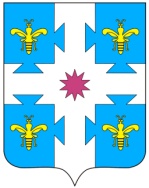 В соотвествии с Законом Чувашской Республики от 18 июня 2016 
№29 «О ведомственном контроле за соблюдением трудового законодательства и иных нормативно правовых актов, содержащих нормы трудового права», Положением
о ведомственном контроле за соблюдением трудового законодательства и иных нормативных правовых актов, содержащих нормы трудового права, подведомственными органам местного самоуправления Козловского района организациями, утвержденным постановлением от 25 марта 2020 г. № 137 :1. Утвердить План проведения ведомственного контроля за соблюдением трудового законодательства и иных нормативных правовых актов, содержащих нормы трудового права, подведомственными органам местного самоуправления Козловского района организациями, на 2021 год согласно приложению к настоящему распоряжению.2. Контроль за исполнением настоящего распоряжения возложить на заведующего сектором опеки и попечительства администрации Козловского района Челдаеву В.Н. Глава администрацииКозловского района                                                                                            Ф.Р. ИскандаровПлан проведения ведомственного контроляза соблюдением трудового законодательства и иных нормативных правовых актов, содержащих нормы трудового права, подведомственными органами местного самоуправления Козловского района организациями на 2021 годОб утверждении Плана проведения ведоственного контроля за соблюдением трудового законодательства и иных нормативно правовых актов, содержащих нормы трудового права, подведомственными органам местного самоуправления Козловского района организациями на 2021 год                         УтверждаюГлава администрацииКозловского района________________Ф.Р. Искандаров№№п/пНаименование подведомственных организаций, деятельность которых подлежит плановой проверкеМесто нахождения подведомственных организаций, деятельность которых подлежит плановой проверкеЦель и основание проведения плановой проверкиДата начала и сроки проведения плановой проверкиФормапроведения проверкиПроверяемые периоды деятельности подведомственных организаций1.МУП "ЖКХ Козловское"429430, Чувашская Республика, Козловский район, город Козловка, улица Лобачевского, дом 32Истечение трех лет со дня проведения последней плановой проверки23.11.2021-06.12.2021документарная2020-истекший период 2021 г. 